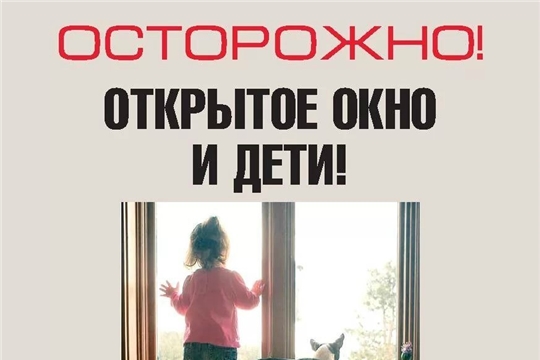 Падение из окна — является одной из основных причин детского травматизма и смертности, особенно в городах. Дети очень уязвимы перед раскрытым окном из-за естественной любознательности.Чтобы избежать несчастного случая, связанного с падением ребенка из окна, необходимо придерживаться следующих правил:Не оставляйте ребенка одного в комнате с открытым окном даже на минуту;Отодвиньте всю мебель от окон, что ребенок не мог залезть на подоконник;Не разрешайте играть детям на подоконнике;Не разрешайте ребенку выходить на балкон без сопровождения взрослых;Ставьте на окна специальные фиксаторы, которые не позволят ребенку открыть окно;Снимите ручку, или установите ручку с ключом, которой можно зафиксировать окно в режиме проветривания;Повесьте в верхней части окна цепочку, как на двери.Не используйте москитные сетки без соответствующей защиты окна. Сетка никогда не защитит ребенка от падения из окна;Не показывайте ребенку, как открывается окно. Чем позднее он научиться открывать окно самостоятельно, тем более безопасным будет его пребывание в квартире;Если ребенок 5-7 лет боится оставаться в квартире один, не оставляйте его даже на короткое время. Зачастую, чувствуя страх, дети выглядывают в окно или с балкона, надеясь увидеть родителей, что может повлечь их падение.ПОМНИТЕ! Только бдительное отношение к своим детям со стороны родителей поможет избежать беды! Проверьте прямо сейчас, где находятся ваши дети! 